General Body Meeting Minutes- January 16, 2013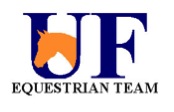 Welcome back!!President- Joanna ReegKeep up with active membership requirements Officer shadowing- if you plan on running for a certain position, get in contact with that person! We would love to show you what we do.Vice President- Micah MurphyFirst community service event!- volunteering at the UCF Hunt Seat show (Sunday, January 27) at KimberdenFlorida Bible Camp- foster kid’s fun day on April 14 from 12-4 p.m., help run the evemt and give pony rides! Guest speaker TBA soonTreasurer- Carmen Dolling Hunt seat has received many donations, western raised moneyDirect deposit- talk to Carmen!Team members- if you think of equipment your team needs, talk to your captains!Secretary- Hayden ManuelActive member requirements:General club members: 1 fundraiser, 1 community service, 1 social and 1 shift at home horse showsTeam members: 2 fundraisers, 1 community service, 1 social and entire day at teams home horse showPublic Relations- Kim SchellTabling at the Reitz- Thursday 17th 11-3 (Tomorrow!)Email Kim if you want to stop by and help!If you’re interested in running for officer positions this is a good way to get involvedPR BusinessElle Keenan- FundraisingMoe’s on January 31 from 5-8 p.m. Please send a valid excuse within 24 hours of the fundraiser. Elle will be keeping track of this.If you are having trouble bringing a friend, please purchase an extra meal for someone or offer to buy another customers meal (ex. someone next to you in line)February 11- Bento on Archer 5-7Leah Feiner- Merchandise Chair Pick up remaining Fall ordersNew forms at next meeting (1/30) and due at the following meeting (2/6)Fan shirts for sale- $15Extra license plate frame for sale! $20Any remaining reorders, please email lfeiner@ufl.eduKeri Allen- Social ChairT-shirts are ready!New member bonfire/BBQ!- Wednesday January 23rd 6-9At Elle and Kim’s house- Cottage Grove. 4716 SW 16th Dr. Gainesville FL32608Email your excuse to Keri @ kerijallen@ufl.edu BEFORE the date Bring friends, chairs, flashlightsJoin the Facebook groupDressage-Molly Red- Captain, Kelsey Harrell- Co-captain Upcoming show dates: Feb 2nd and !6thHome show- March 16th and 17thGet your lessons in!New riders need to do assessment ridesContacts for home show horses- call Kelsey or Molly!! Hunt Seat- Lindsey Powers- Captain, Sam Boehm- Co-captainRecap from USF Show- Reserve high point team!! Leah Harmon High point rider won both open classes!Home show time! January 26, UCF Show at Kimberden in Ocala Hunt seat show committeesKeep gas receipts to get reimbursed UM/FAU reimbursements- see SamNew members-contact Sam or LindseyExcuses for the show include Birth, death weddings etc.Western- Brooke Adkins-Captain, Marvin Davilla- Co-captainThank you to everyone who helped at our home show! Please pay Brooke show fees if you have not done this from the home showKeep up with active member requirementsT-shirt order #2CCF show on January 27thRecSports Leadership Seminar ReportPractice does not make perfect…perfect practice doesGood form will make you better and prevent injuryBe sure to warm up properly before working outMake time for sleep, it’s the fastest way to recoverIf you get hurt, don’t tough it out, go see the athletic trainers at RecSports This is especially important for possible concussionsFree taping at RecSports